剩余房源明细表：楼栋单元楼层房间号建筑面积(㎡)套内面积(㎡)公摊面积(㎡)111101241.55 189.5751.98112201128.50 100.8527.65112202131.25 103.0128.24113301131.25 103.0128.24113302131.25 103.0128.24114401131.25 103.0128.24114402131.25 103.0128.24115501131.25 103.0128.24115502131.25 103.0128.24116601131.25 103.0128.24116602131.25 103.0128.24117701131.25 103.0128.24117702131.25 103.0128.24118801131.25 103.0128.24118802131.25 103.0128.24119901131.25 103.0128.24119902131.25 103.0128.2411101001131.25 103.0128.2411101002131.25 103.0128.2411111101131.25 103.0128.2411111102131.25 103.0128.2411121201131.25 103.0128.2411121202131.25 103.0128.2411131301131.25 103.0128.2411131302131.25 103.0128.2411141401131.25 103.0128.2411141402131.25 103.0128.2411151501131.25 103.0128.2411151502131.25 103.0128.2411161601131.25 103.0128.2411161602131.25 103.0128.2411171701131.25 103.0128.2411171702131.25 103.0128.24121101242.27 190.1452.13122201131.25 103.0128.24122202128.50 100.8527.65123301131.25 103.0128.24123302131.25 103.0128.24124401131.25 103.0128.24124402131.25 103.0128.24125501131.25 103.0128.24125502131.25 103.0128.24126601131.25 103.0128.24126602131.25 103.0128.24127701131.25 103.0128.24127702131.25 103.0128.24128801131.25 103.0128.24128802131.25 103.0128.24129901131.25 103.0128.24129902131.25 103.0128.2412101001131.25 103.0128.2412101002131.25 103.0128.2412111101131.25 103.0128.2412111102131.25 103.0128.2412121201131.25 103.0128.2412121202131.25 103.0128.2412131301131.25 103.0128.2412131302131.25 103.0128.2412141401131.25 103.0128.2412141402131.25 103.0128.2412151501131.25 103.0128.2412151502131.25 103.0128.2412161601131.25 103.0128.2412161602131.25 103.0128.2412171701131.25 103.0128.2412171702131.25 103.0128.24211101240.61 189.5851.03211102240.61 189.5851.03212201130.74 103.0127.73212202130.74 103.0127.73213301130.74 103.0127.73213302130.74 103.0127.73214401130.74 103.0127.73214402130.74 103.0127.73215501130.74 103.0127.73215502130.74 103.0127.73216601130.74 103.0127.73216602130.74 103.0127.73217701130.74 103.0127.73217702130.74 103.0127.73218801130.74 103.0127.73218802130.74 103.0127.73219901130.74 103.0127.73219902130.74 103.0127.7321101001130.74 103.0127.7321101002130.74 103.0127.7321111101130.74 103.0127.7321111102130.74 103.0127.7321121201130.74 103.0127.7321121202130.74 103.0127.7321131301130.74 103.0127.7321131302130.74 103.0127.7321141401130.74 103.0127.7321141402130.74 103.0127.7321151501130.74 103.0127.7321151502130.74 103.0127.7321161601130.74 103.0127.7321161602130.74 103.0127.7321171701130.74 103.0127.7321171702130.74 103.0127.73221101260.29 205.6254.67221102226.78 179.1547.63222201143.56 113.4130.15222202143.83 113.6230.21223301143.75 113.5630.19223302143.83 113.6230.21224401143.75 113.5630.19224402143.83 113.6230.21225501143.75 113.5630.19225502143.83 113.6230.21226601143.75 113.5630.19226602143.83 113.6230.21227701143.75 113.5630.19227702143.83 113.6230.21228801143.75 113.5630.19228802143.83 113.6230.21229901143.75 113.5630.19229902143.83 113.6230.2122101001143.75 113.5630.1922101002143.83 113.6230.2122111101143.75 113.5630.1922111102143.83 113.6230.2122121201143.75 113.5630.1922121202143.83 113.6230.2122131301143.75 113.5630.1922131302143.83 113.6230.2122141401143.75 113.5630.1922141402143.83 113.6230.2122151501143.75 113.5630.1922151502143.83 113.6230.2122161601143.75 113.5630.1922161602143.83 113.6230.2122171701143.75 113.5630.1922171702143.83 113.6230.21311101226.78 179.1547.63311102260.29 205.6254.67312201143.83 113.6230.21312202143.56 113.4130.15313301143.83 113.6230.21313302143.75 113.5630.19314401143.83 113.6230.21314402143.75 113.5630.19315501143.83 113.6230.21315502143.75 113.5630.19316601143.83 113.6230.21316602143.75 113.5630.19317701143.83 113.6230.21317702143.75 113.5630.19318801143.83 113.6230.21318802143.75 113.5630.19319901143.83 113.6230.21319902143.75 113.5630.1931101001143.83 113.6230.2131101002143.75 113.5630.1931111101143.83 113.6230.2131111102143.75 113.5630.1931121201143.83 113.6230.2131121202143.75 113.5630.1931131301143.83 113.6230.2131131302143.75 113.5630.1931141401143.83 113.6230.2131141402143.75 113.5630.1931151501143.83 113.6230.2131151502143.75 113.5630.1931161601143.83 113.6230.2131161602143.75 113.5630.1931171701143.83 113.6230.2131171702143.75 113.5630.19321101240.61 189.5851.03321102240.61 189.5851.03322201130.74 103.0127.73322202130.74 103.0127.73323301130.74 103.0127.73323302130.74 103.0127.73324401130.74 103.0127.73324402130.74 103.0127.73325501130.74 103.0127.73325502130.74 103.0127.73326601130.74 103.0127.73326602130.74 103.0127.73327701130.74 103.0127.73327702130.74 103.0127.73328801130.74 103.0127.73328802130.74 103.0127.73329901130.74 103.0127.73329902130.74 103.0127.7332101001130.74 103.0127.7332101002130.74 103.0127.7332111101130.74 103.0127.7332111102130.74 103.0127.7332121201130.74 103.0127.7332121202130.74 103.0127.7332131301130.74 103.0127.7332131302130.74 103.0127.7332141401130.74 103.0127.7332141402130.74 103.0127.7332151501130.74 103.0127.7332151502130.74 103.0127.7332161601130.74 103.0127.7332161602130.74 103.0127.7332171701130.74 103.0127.7332171702130.74 103.0127.73411101226.78 179.1547.63411102260.29 205.6254.67412201143.83 113.6230.21412202143.56 113.4130.15413301143.83 113.6230.21413302143.75 113.5630.19414401143.83 113.6230.21414402143.75 113.5630.19415501143.83 113.6230.21415502143.75 113.5630.19416601143.83 113.6230.21416602143.75 113.5630.19417701143.83 113.6230.21417702143.75 113.5630.19418801143.83 113.6230.21418802143.75 113.5630.19419901143.83 113.6230.21419902143.75 113.5630.1941101001143.83 113.6230.2141101002143.75 113.5630.1941111101143.83 113.6230.2141111102143.75 113.5630.1941121201143.83 113.6230.2141121202143.75 113.5630.1941131301143.83 113.6230.2141131302143.75 113.5630.1941141401143.83 113.6230.2141141402143.75 113.5630.1941151501143.83 113.6230.2141151502143.75 113.5630.1941161601143.83 113.6230.2141161602143.75 113.5630.1941171701143.83 113.6230.2141171702143.75 113.5630.19421101240.61 189.5851.03421102240.61 189.5851.03422201130.74 103.0127.73422202130.74 103.0127.73423301130.74 103.0127.73423302130.74 103.0127.73424401130.74 103.0127.73424402130.74 103.0127.73425501130.74 103.0127.73425502130.74 103.0127.73426601130.74 103.0127.73426602130.74 103.0127.73427701130.74 103.0127.73427702130.74 103.0127.73428801130.74 103.0127.73428802130.74 103.0127.73429901130.74 103.0127.73429902130.74 103.0127.7342101001130.74 103.0127.7342101002130.74 103.0127.7342111101130.74 103.0127.7342111102130.74 103.0127.7342121201130.74 103.0127.7342121202130.74 103.0127.7342131301130.74 103.0127.7342131302130.74 103.0127.7342141401130.74 103.0127.7342141402130.74 103.0127.7342151501130.74 103.0127.7342151502130.74 103.0127.7342161601130.74 103.0127.7342161602130.74 103.0127.7342171701130.74 103.0127.7342171702130.74 103.0127.73511101241.55 189.5751.98512201128.50 100.8527.65512202131.25 103.0128.24513301131.25 103.0128.24513302131.25 103.0128.24514401131.25 103.0128.24514402131.25 103.0128.24515501131.25 103.0128.24515502131.25 103.0128.24516601131.25 103.0128.24516602131.25 103.0128.24517701131.25 103.0128.24517702131.25 103.0128.24518801131.25 103.0128.24518802131.25 103.0128.24519901131.25 103.0128.24519902131.25 103.0128.2451101001131.25 103.0128.2451101002131.25 103.0128.2451111101131.25 103.0128.2451111102131.25 103.0128.2451121201131.25 103.0128.2451121202131.25 103.0128.2451131301131.25 103.0128.2451131302131.25 103.0128.2451141401131.25 103.0128.2451141402131.25 103.0128.2451151501131.25 103.0128.2451151502131.25 103.0128.2451161601131.25 103.0128.2451161602131.25 103.0128.2451171701131.25 103.0128.2451171702131.25 103.0128.24521101241.55 189.5751.98522201131.25 103.0128.24522202128.50 100.8527.65523301131.25 103.0128.24523302131.25 103.0128.24524401131.25 103.0128.24524402131.25 103.0128.24525501131.25 103.0128.24525502131.25 103.0128.24526601131.25 103.0128.24526602131.25 103.0128.24527701131.25 103.0128.24527702131.25 103.0128.24528801131.25 103.0128.24528802131.25 103.0128.24529901131.25 103.0128.24529902131.25 103.0128.2452101001131.25 103.0128.2452101002131.25 103.0128.2452111101131.25 103.0128.2452111102131.25 103.0128.2452121201131.25 103.0128.2452121202131.25 103.0128.2452131301131.25 103.0128.2452131302131.25 103.0128.2452141401131.25 103.0128.2452141402131.25 103.0128.2452151501131.25 103.0128.2452151502131.25 103.0128.2452161601131.25 103.0128.2452161602131.25 103.0128.2452171701131.25 103.0128.2452171702131.25 103.0128.24611101226.86 183.1043.76611102226.86 183.1043.76612201142.02 114.6327.39612202142.02 114.6327.39613301142.02 114.6327.39613302142.02 114.6327.39614401142.02 114.6327.39614402142.02 114.6327.39615501142.02 114.6327.39615502142.02 114.6327.39616601142.02 114.6327.39616602142.02 114.6327.39617701142.02 114.6327.39617702142.02 114.6327.39618801142.02 114.6327.39618802142.02 114.6327.39619901142.02 114.6327.39619902142.02 114.6327.3961101001142.02 114.6327.3961101002142.02 114.6327.3961111101142.02 114.6327.3961111102142.02 114.6327.3961121201142.02 114.6327.3961121202142.02 114.6327.3961131301142.02 114.6327.3961131302142.02 114.6327.3961141401142.02 114.6327.3961141402142.02 114.6327.3961151501142.02 114.6327.3961151502142.02 114.6327.3961161601142.02 114.6327.3961161602142.02 114.6327.3961171701142.02 114.6327.3961171702142.02 114.6327.39621101226.86 183.1043.76621102226.86 183.1043.76622201142.02 114.6327.39622202142.02 114.6327.39623301142.02 114.6327.39623302142.02 114.6327.39624401142.02 114.6327.39624402142.02 114.6327.39625501142.02 114.6327.39625502142.02 114.6327.39626601142.02 114.6327.39626602142.02 114.6327.39627701142.02 114.6327.39627702142.02 114.6327.39628801142.02 114.6327.39628802142.02 114.6327.39629901142.02 114.6327.39629902142.02 114.6327.3962101001142.02 114.6327.3962101002142.02 114.6327.3962111101142.02 114.6327.3962111102142.02 114.6327.3962121201142.02 114.6327.3962121202142.02 114.6327.3962131301142.02 114.6327.3962131302142.02 114.6327.3962141401142.02 114.6327.3962141402142.02 114.6327.3962151501142.02 114.6327.3962151502142.02 114.6327.3962161601142.02 114.6327.3962161602142.02 114.6327.3962171701142.02 114.6327.3962171702142.02 114.6327.39711101242.20 189.6652.54712201128.79 100.8527.94712202131.54 103.0128.53713301131.54 103.0128.53713302131.54 103.0128.53714401131.54 103.0128.53714402131.54 103.0128.53715501131.54 103.0128.53715502131.54 103.0128.5371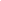 6601131.54 103.0128.53716602131.54 103.0128.53717701131.54 103.0128.53717702131.54 103.0128.53718801131.54 103.0128.53718802131.54 103.0128.53719901131.54 103.0128.53719902131.54 103.0128.5371101001131.54 103.0128.5371101002131.54 103.0128.5371111101131.54 103.0128.5371111102131.54 103.0128.5371121201131.54 103.0128.5371121202131.54 103.0128.5371131301131.54 103.0128.5371131302131.54 103.0128.5371141401131.54 103.0128.5371141402131.54 103.0128.53811101240.61 189.5851.03811102240.61 189.5851.03812201130.74 103.0127.73812202130.74 103.0127.73813301130.74 103.0127.73813302130.74 103.0127.73814401130.74 103.0127.73814402130.74 103.0127.73815501130.74 103.0127.73815502130.74 103.0127.73816601130.74 103.0127.73816602130.74 103.0127.73817701130.74 103.0127.73817702130.74 103.0127.73818801130.74 103.0127.73818802130.74 103.0127.73819901130.74 103.0127.7381101002130.74 103.0127.7381111101130.74 103.0127.7381111102130.74 103.0127.7381121201130.74 103.0127.7381121202130.74 103.0127.7381131301130.74 103.0127.7381131302130.74 103.0127.7381141401130.74 103.0127.7381141402130.74 103.0127.7381151501130.74 103.0127.7381151502130.74 103.0127.7381161601130.74 103.0127.7381161602130.74 103.0127.7381171701130.74 103.0127.7381171702130.74 103.0127.73821101260.29 205.6254.67821102226.78 179.1547.63822201143.56 113.4130.15822202143.83 113.6230.21823301143.75 113.5630.19823302143.83 113.6230.21824401143.75 113.5630.19824402143.83 113.6230.21825501143.75 113.5630.19825502143.83 113.6230.21826601143.75 113.5630.19826602143.83 113.6230.21827701143.75 113.5630.19827702143.83 113.6230.21828801143.75 113.5630.19828802143.83 113.6230.21829901143.75 113.5630.19829902143.83 113.6230.2182101001143.75 113.5630.1982101002143.83 113.6230.2182111101143.75 113.5630.1982111102143.83 113.6230.2182121201143.75 113.5630.1982121202143.83 113.6230.2182131301143.75 113.5630.1982131302143.83 113.6230.2182141401143.75 113.5630.1982141402143.83 113.6230.2182151501143.75 113.5630.1982151502143.83 113.6230.2182161601143.75 113.5630.1982161602143.83 113.6230.2182171701143.75 113.5630.1982171702143.83 113.6230.21911101240.61 189.5851.03911102240.61 189.5851.03912201130.74 103.0127.73912202130.74 103.0127.73913301130.74 103.0127.73913302130.74 103.0127.73914401130.74 103.0127.73914402130.74 103.0127.73915501130.74 103.0127.73915502130.74 103.0127.73916601130.74 103.0127.73916602130.74 103.0127.73917701130.74 103.0127.73917702130.74 103.0127.73918801130.74 103.0127.73918802130.74 103.0127.73919901130.74 103.0127.73919902130.74 103.0127.7391101001130.74 103.0127.7391101002130.74 103.0127.7391111101130.74 103.0127.7391111102130.74 103.0127.7391121201130.74 103.0127.7391131301130.74 103.0127.7391131302130.74 103.0127.7391141401130.74 103.0127.7391141402130.74 103.0127.7391151501130.74 103.0127.7391161601130.74 103.0127.7391171701130.74 103.0127.7391171702130.74 103.0127.73921101260.29 205.6254.67921102226.78 179.1547.63922201143.56 113.4130.15922202143.83 113.6230.21923301143.75 113.5630.19923302143.83 113.6230.21924401143.75 113.5630.19924402143.83 113.6230.21925501143.75 113.5630.19925502143.83 113.6230.21926601143.75 113.5630.19926602143.83 113.6230.21927701143.75 113.5630.19927702143.83 113.6230.21928801143.75 113.5630.19928802143.83 113.6230.21929901143.75 113.5630.19929902143.83 113.6230.2192101001143.75 113.5630.1992101002143.83 113.6230.2192111101143.75 113.5630.1992111102143.83 113.6230.2192121202143.83 113.6230.2192131301143.75 113.5630.1992131302143.83 113.6230.2192141401143.75 113.5630.1992141402143.83 113.6230.2192151501143.75 113.5630.1992151502143.83 113.6230.2192161601143.75 113.5630.1992161602143.83 113.6230.2192171701143.75 113.5630.1992171702143.83 113.6230.211011101226.78 179.1547.631011102260.29 205.6254.671012201143.83 113.6230.211012202143.56 113.4130.151013301143.83 113.6230.211013302143.75 113.5630.191014401143.83 113.6230.211014402143.75 113.5630.191015501143.83 113.6230.211015502143.75 113.5630.191016601143.83 113.6230.211016602143.75 113.5630.191017701143.83 113.6230.211017702143.75 113.5630.191018801143.83 113.6230.211018802143.75 113.5630.191019901143.83 113.6230.211019902143.75 113.5630.19101101001143.83 113.6230.21101101002143.75 113.5630.19101111101143.83 113.6230.21101111102143.75 113.5630.19101121201143.83 113.6230.21101121202143.75 113.5630.19101131301143.83 113.6230.21101131302143.75 113.5630.19101141401143.83 113.6230.21101141402143.75 113.5630.19101151501143.83 113.6230.21101151502143.75 113.5630.19101161601143.83 113.6230.21101161602143.75 113.5630.19101171701143.83 113.6230.21101171702143.75 113.5630.191021101240.61 189.5851.031021102240.61 189.5851.031022201130.74 103.0127.731022202130.74 103.0127.731023301130.74 103.0127.731023302130.74 103.0127.731024401130.74 103.0127.731024402130.74 103.0127.731025501130.74 103.0127.731025502130.74 103.0127.731026601130.74 103.0127.731026602130.74 103.0127.731027701130.74 103.0127.731027702130.74 103.0127.731028801130.74 103.0127.731028802130.74 103.0127.731029901130.74 103.0127.731029902130.74 103.0127.73102101001130.74 103.0127.73102101002130.74 103.0127.73102111101130.74 103.0127.73102111102130.74 103.0127.73102121201130.74 103.0127.73102121202130.74 103.0127.73102131301130.74 103.0127.73102131302130.74 103.0127.73102141401130.74 103.0127.73102141402130.74 103.0127.73102151501130.74 103.0127.73102151502130.74 103.0127.73102161601130.74 103.0127.73102161602130.74 103.0127.73102171701130.74 103.0127.73102171702130.74 103.0127.731111101243.57 190.5353.041112201128.93 100.8528.081112202131.69 103.0128.681113301131.69 103.0128.681113302131.69 103.0128.681114401131.69 103.0128.681114402131.69 103.0128.681115501131.69 103.0128.681115502131.69 103.0128.681116601131.69 103.0128.681116602131.69 103.0128.681117701131.69 103.0128.681117702131.69 103.0128.681118801131.69 103.0128.681118802131.69 103.0128.681119901131.69 103.0128.681119902131.69 103.0128.68111101001131.69 103.0128.68111101002131.69 103.0128.68111111101131.69 103.0128.68111111102131.69 103.0128.68111121201131.69 103.0128.68111121202131.69 103.0128.68111131301131.69 103.0128.68111131302131.69 103.0128.681121101244.04 190.9053.141122201131.68 103.0128.671122202128.92 100.8528.071123301131.68 103.0128.671123302131.68 103.0128.671124401131.68 103.0128.671124402131.68 103.0128.671125501131.68 103.0128.671125502131.68 103.0128.671126601131.68 103.0128.671126602131.68 103.0128.671127701131.68 103.0128.671127702131.68 103.0128.671128801131.68 103.0128.671128802131.68 103.0128.671129901131.68 103.0128.671129902131.68 103.0128.67112101001131.68 103.0128.67112101002131.68 103.0128.67112111101131.68 103.0128.67112111102131.68 103.0128.67112121201131.68 103.0128.67112121202131.68 103.0128.67112131301131.68 103.0128.67112131302131.68 103.0128.671211101319.12 259.9859.141212201168.89 137.5931.301212202168.42 137.2131.211213301168.89 137.5931.301213302168.42 137.2131.211214401168.89 137.5931.301214402168.42 137.2131.211215501168.89 137.5931.301215502168.42 137.2131.211216601168.89 137.5931.301216602168.42 137.2131.211217701168.89 137.5931.301217702168.42 137.2131.211218801168.89 137.5931.301218802168.42 137.2131.211219901168.89 137.5931.301219902168.42 137.2131.21121101001168.89 137.5931.30121101002168.42 137.2131.21121111101168.89 137.5931.30121111102168.42 137.2131.21121121201168.89 137.5931.30121121202168.42 137.2131.21121131301168.89 137.5931.30121131302168.42 137.2131.21121141401168.89 137.5931.30121141402168.42 137.2131.21121151501168.89 137.5931.30121151502168.42 137.2131.21121161601168.89 137.5931.30121161602168.42 137.2131.21121171701168.89 137.5931.30121171702168.42 137.2131.211221101320.77 261.3359.441222201168.42 137.2131.211222202168.88 137.5931.291223301168.42 137.2131.211223302168.88 137.5931.291224401168.42 137.2131.211224402168.88 137.5931.291225501168.42 137.2131.211225502168.88 137.5931.291226601168.42 137.2131.211226602168.88 137.5931.291227701168.42 137.2131.211227702168.88 137.5931.291228801168.42 137.2131.211228802168.88 137.5931.291229901168.42 137.2131.211229902168.88 137.5931.29122101001168.42 137.2131.21122101002168.88 137.5931.29122111101168.42 137.2131.21122111102168.88 137.5931.29122121201168.42 137.2131.21122121202168.88 137.5931.29122131301168.42 137.2131.21122131302168.88 137.5931.29122141401168.42 137.2131.21122141402168.88 137.5931.29122151501168.42 137.2131.21122151502168.88 137.5931.29122161601168.42 137.2131.21122161602168.88 137.5931.29122171701168.42 137.2131.21122171702168.88 137.5931.291311101320.73 261.3059.431312201168.88 137.5931.291312202168.42 137.2131.211313301168.88 137.5931.291313302168.42 137.2131.211314401168.88 137.5931.291314402168.42 137.2131.211315501168.88 137.5931.291315502168.42 137.2131.211316601168.88 137.5931.291316602168.42 137.2131.211317701168.88 137.5931.291317702168.42 137.2131.211318801168.88 137.5931.291318802168.42 137.2131.211319901168.88 137.5931.291319902168.42 137.2131.21131101001168.88 137.5931.29131101002168.42 137.2131.21131111101168.88 137.5931.29131111102168.42 137.2131.21131121201168.88 137.5931.29131121202168.42 137.2131.21131131301168.88 137.5931.29131131302168.42 137.2131.21131141401168.88 137.5931.29131141402168.42 137.2131.21131151501168.88 137.5931.29131151502168.42 137.2131.21131161601168.88 137.5931.29131161602168.42 137.2131.21131171701168.88 137.5931.29131171702168.42 137.2131.211321101320.74 261.3159.431322201168.42 137.2131.211322202168.88 137.5931.291323301168.42 137.2131.211323302168.88 137.5931.291324401168.42 137.2131.211324402168.88 137.5931.291325501168.42 137.2131.211325502168.88 137.5931.291326601168.42 137.2131.211326602168.88 137.5931.291327701168.42 137.2131.211327702168.88 137.5931.291328801168.42 137.2131.211328802168.88 137.5931.291329901168.42 137.2131.211329902168.88 137.5931.29132101001168.42 137.2131.21132101002168.88 137.5931.29132111101168.42 137.2131.21132111102168.88 137.5931.29132121201168.42 137.2131.21132121202168.88 137.5931.29132131301168.42 137.2131.21132131302168.88 137.5931.29132141401168.42 137.2131.21132141402168.88 137.5931.29132151501168.42 137.2131.21132151502168.88 137.5931.29132161601168.42 137.2131.21132161602168.88 137.5931.29132171701168.42 137.2131.21132171702168.88 137.5931.29